ŞEMSETTİN SAMİ ORTAOKULUKUBİLAY CEMAL ÖZTÜRK KÜTÜPHANESİKÜTÜPHANEMİZDE 2021-2022 EĞİTİM ÖĞRETİM YILINDA YENİLEME ÇALIŞMLARINA BAŞLANDI. HALA DEVAM EDEN ÇALIŞMALAR BÜNYESİNDE KİTAP SAYIMIZ 15000’E ULAŞTI. KÜTÜPHANEMİZ BÜYÜK BİR ACI İLE KAYBETTİĞİMİZ ÖĞRENCİMİZ KUBİLAY CEMAL ÖZTÜRK’ÜN ADINI TAŞIYARAK HATIRASINI YAŞATMAYA DEVAM EDCEKTİR.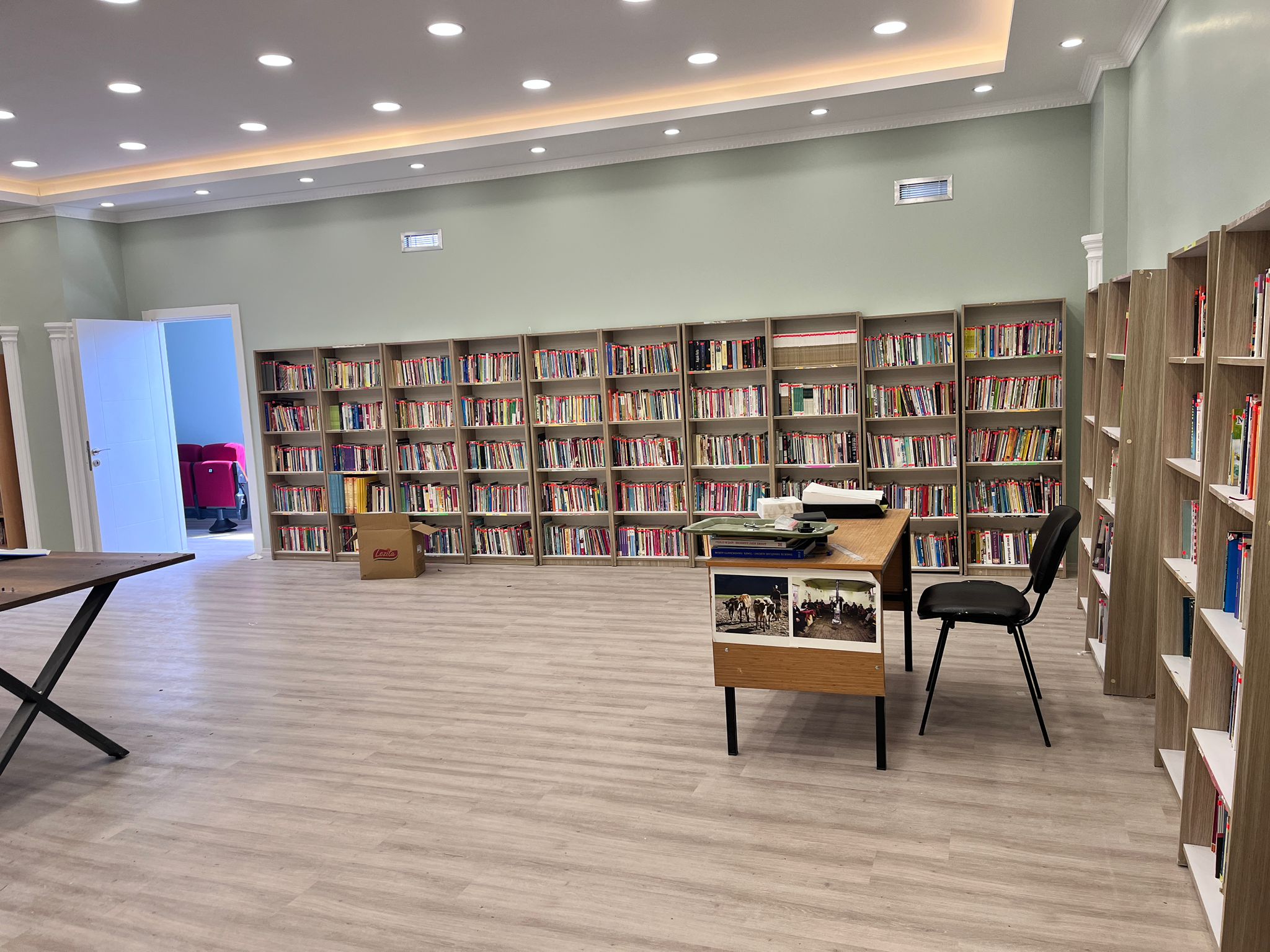 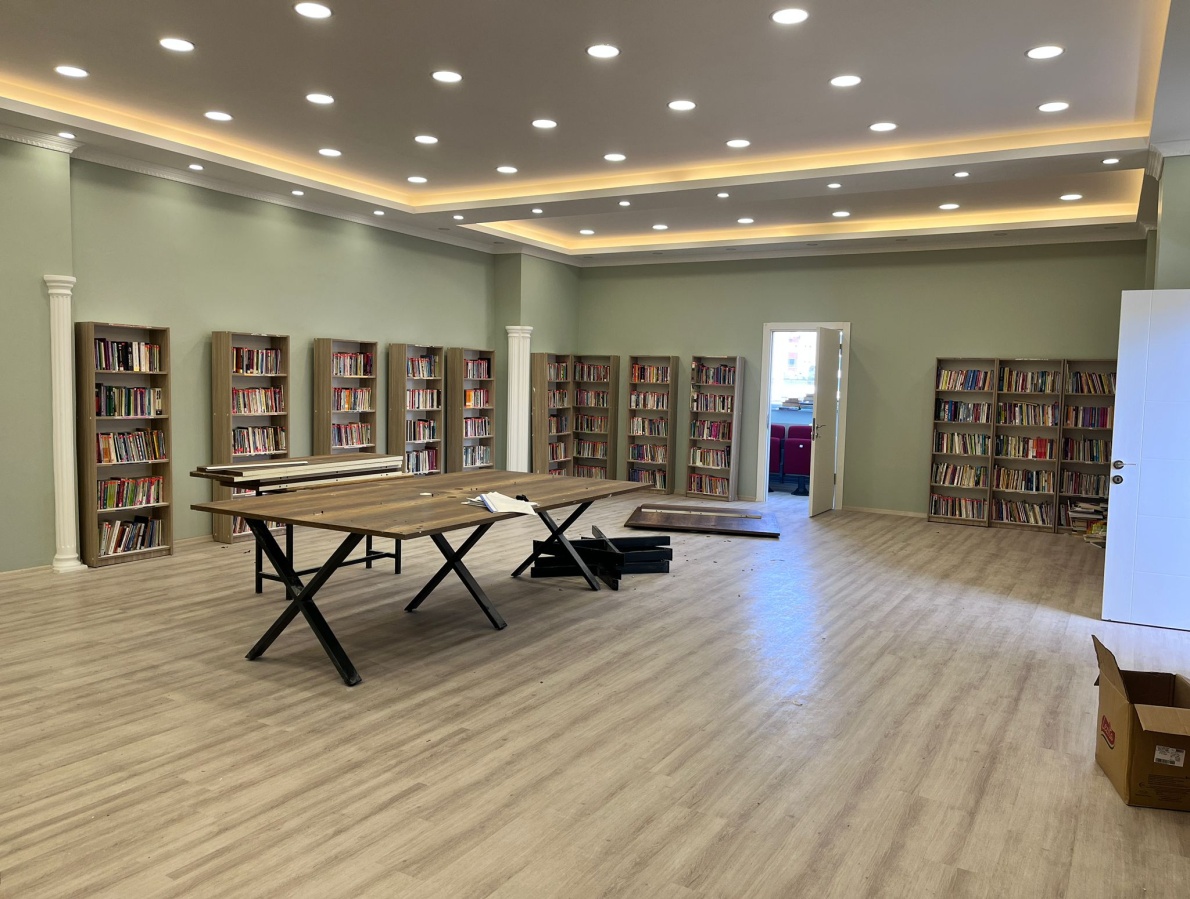 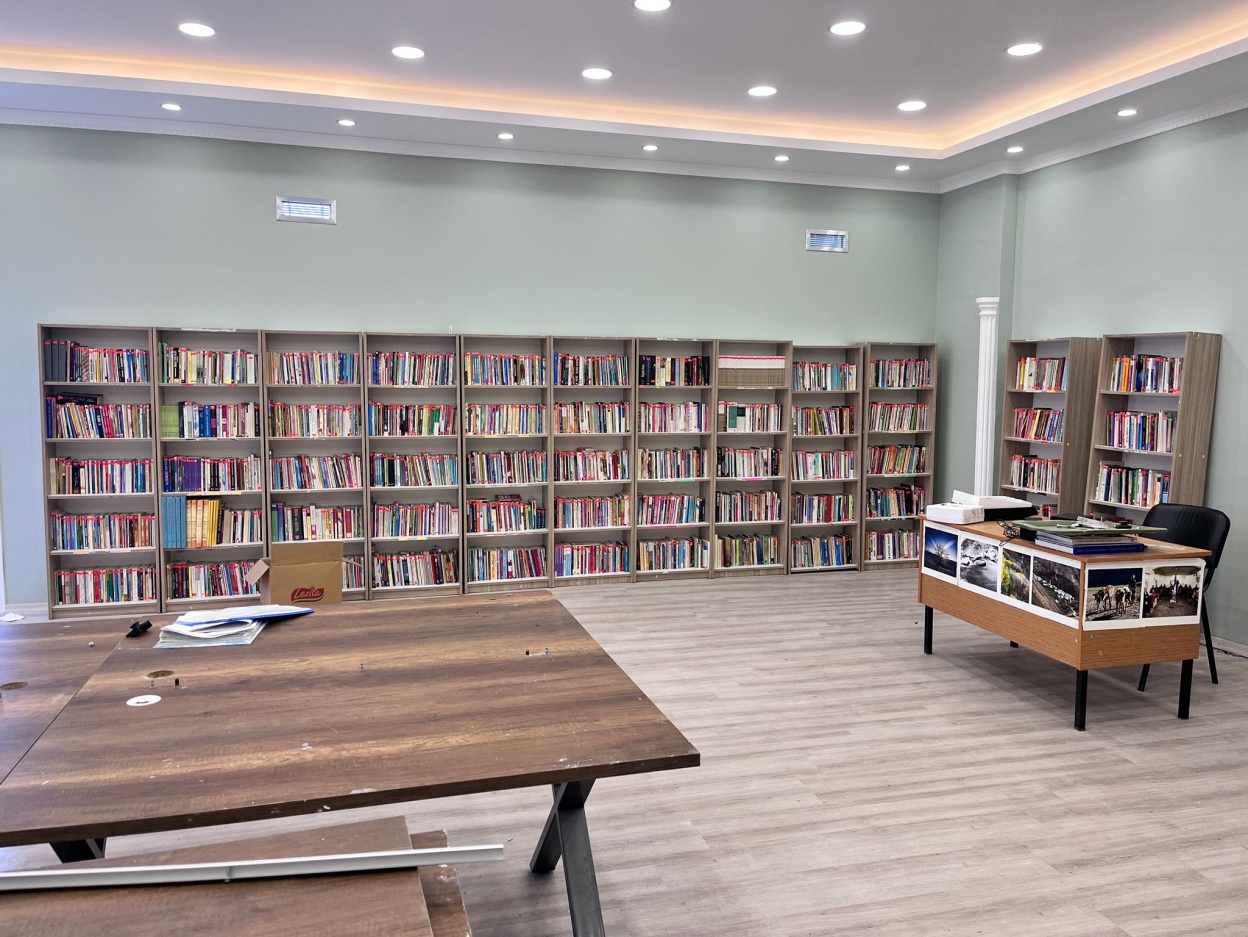 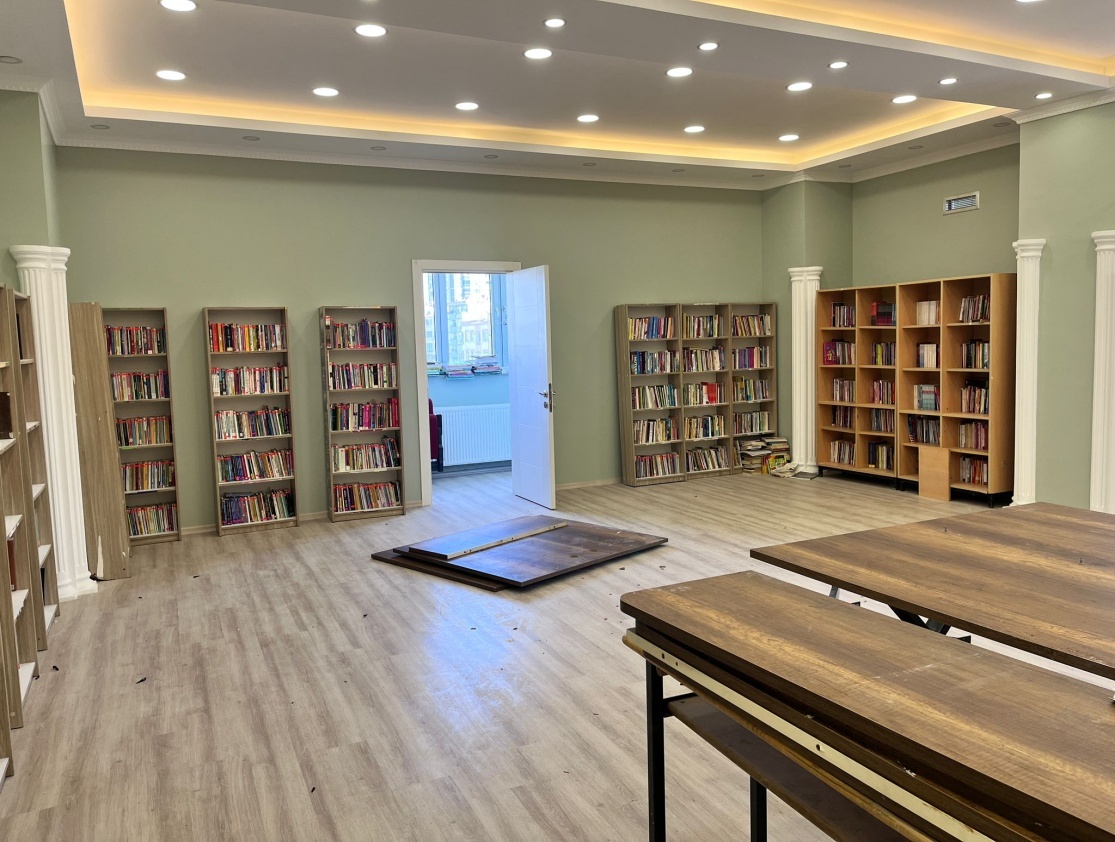 